BILIOGRAPHYBstrategyhub. 2020. Marriot vision & missionAvailable: https://bstrategyhub.com/marriott-vision-mission-core-values-2019-a-complete-analysis/ .  Accessed 22nd August 2021Marriot. 2021. Overview Four Points by Sheraton SurabayaAvailable: https://www.marriott.com/hotels/travel/subfp-four-points-surabaya/. Accessed 22nd August 2021APPENDIXHot Kitchen area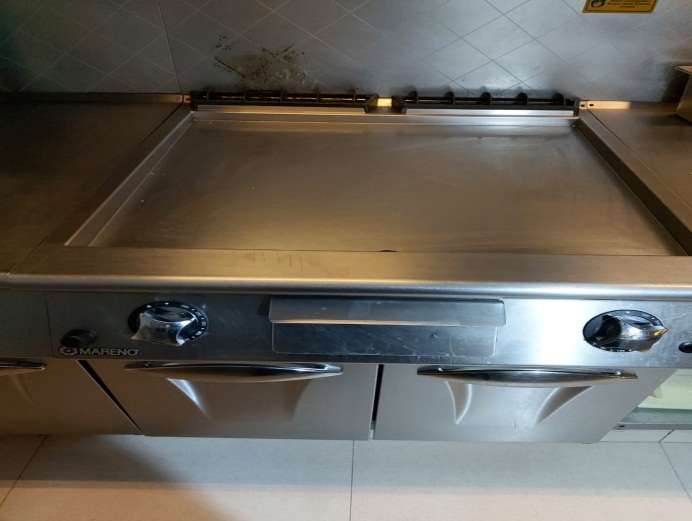 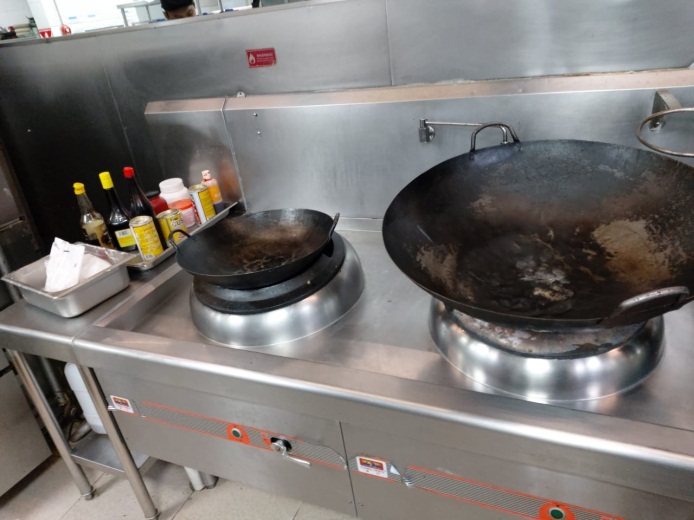 Picture 16. Wok area					Picture 17. Flat griddle(Personal documentation, 2021)		 (Personal documentation, 2021)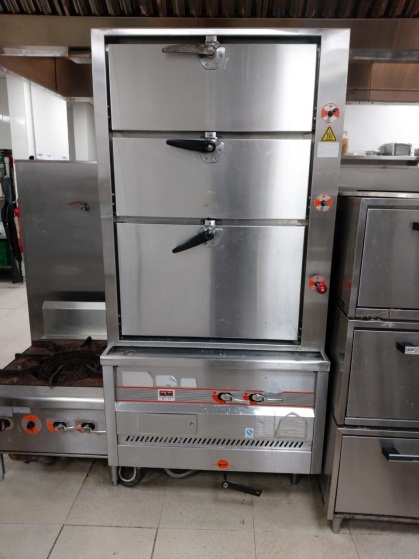 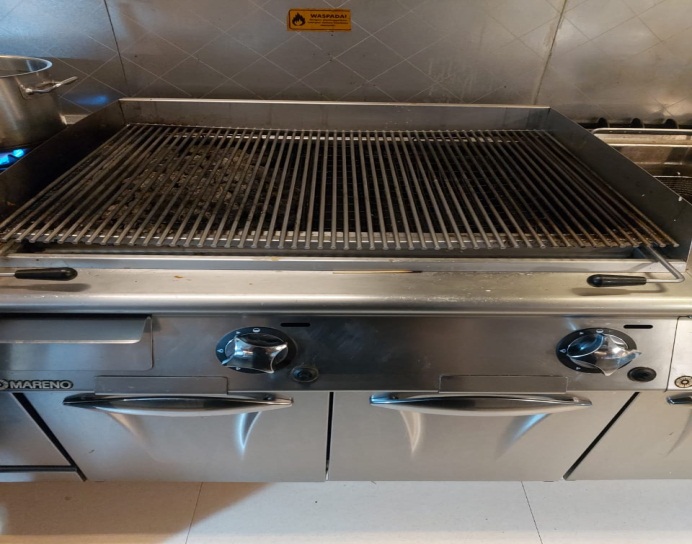 Picture 18. Grill					    Picture 19. Steam machine (Personal documentation, 2021)		 (Personal documentation, 2021)Garde Manger Area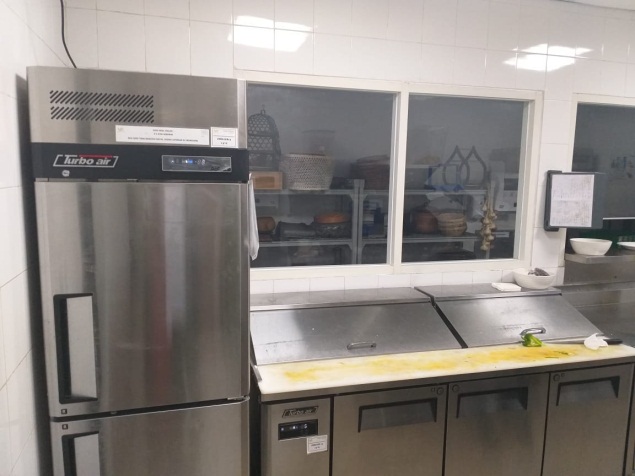 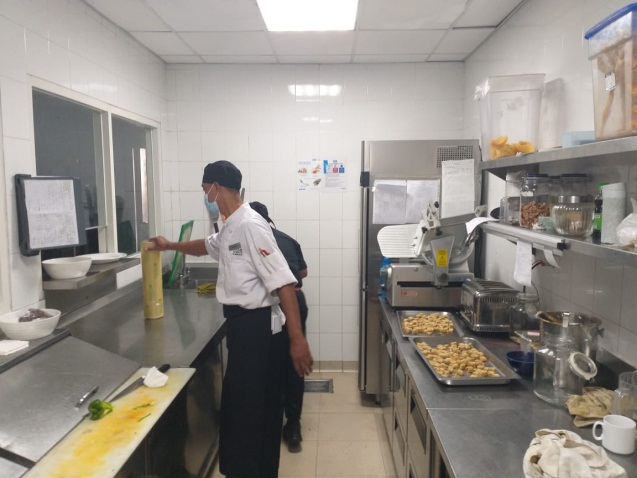         Picture 20. GDM area			          Picture 21. GDM area (2)(Personal documentation, 2021)	              (Personal documentation, 2021)Pastry Area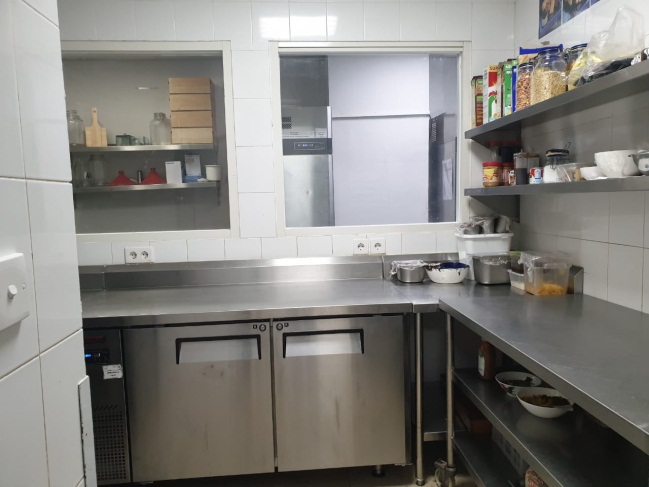 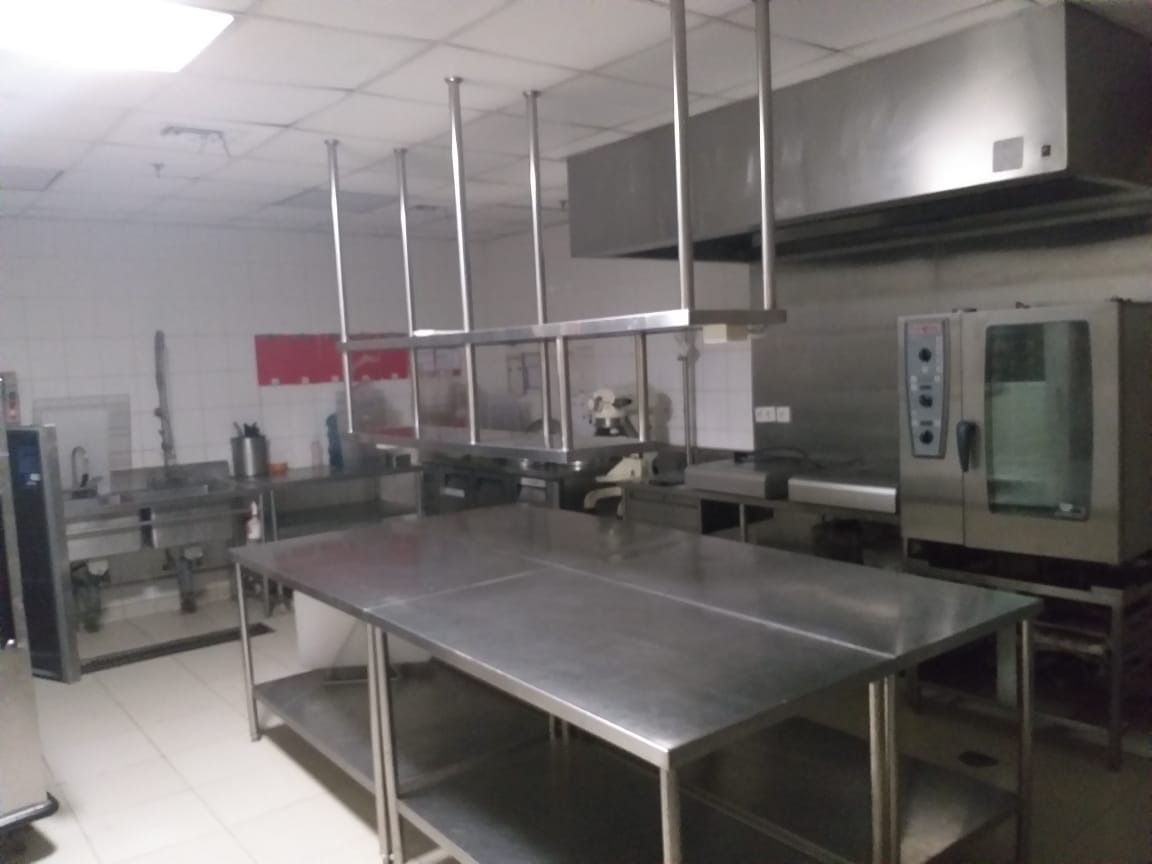 Picture 22. Pastry production area		        Picture 23. Pastry area (Personal documentation, 2021)	           (Personal documentation, 2021)Schedule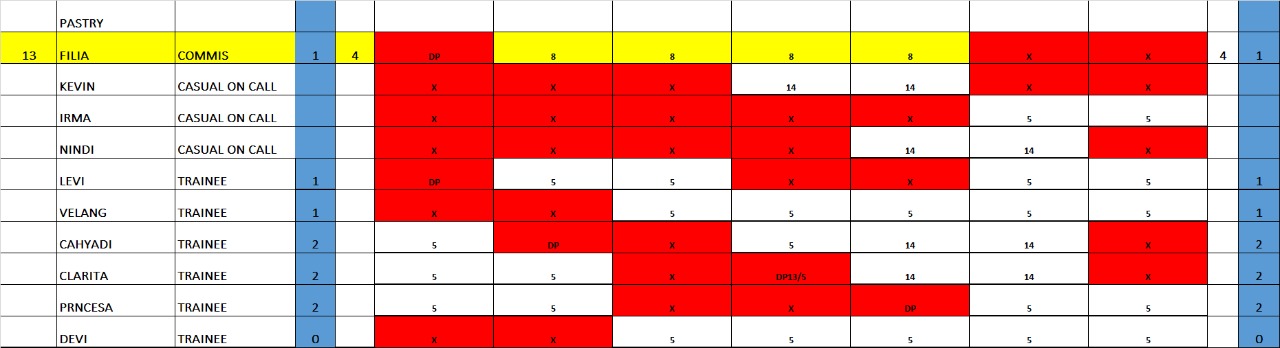 Picture 24. Schedule(Personal documentation, 2021)New Menu Tasting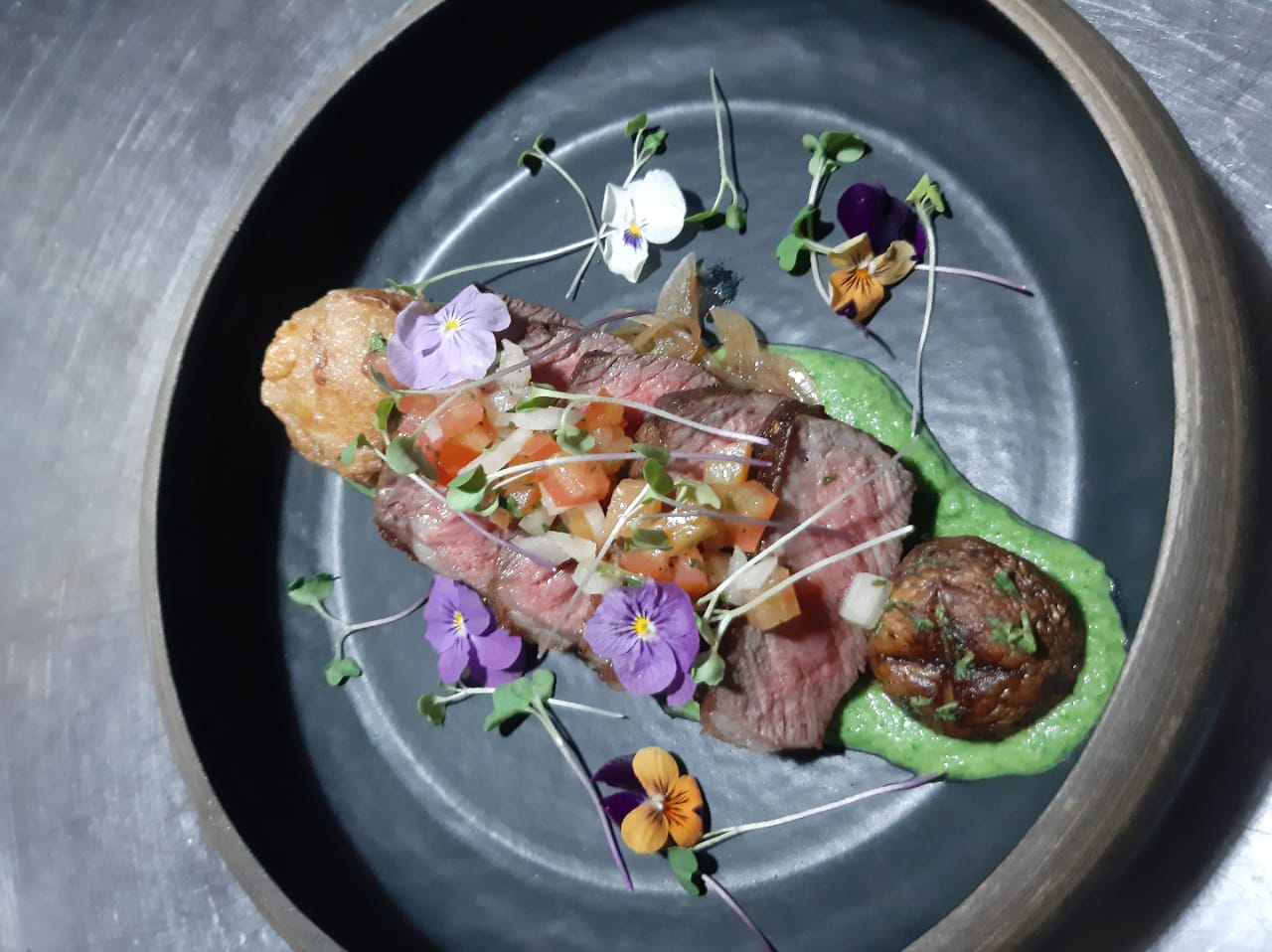 Picture 25. Menu testing(Personal documentation, 2021)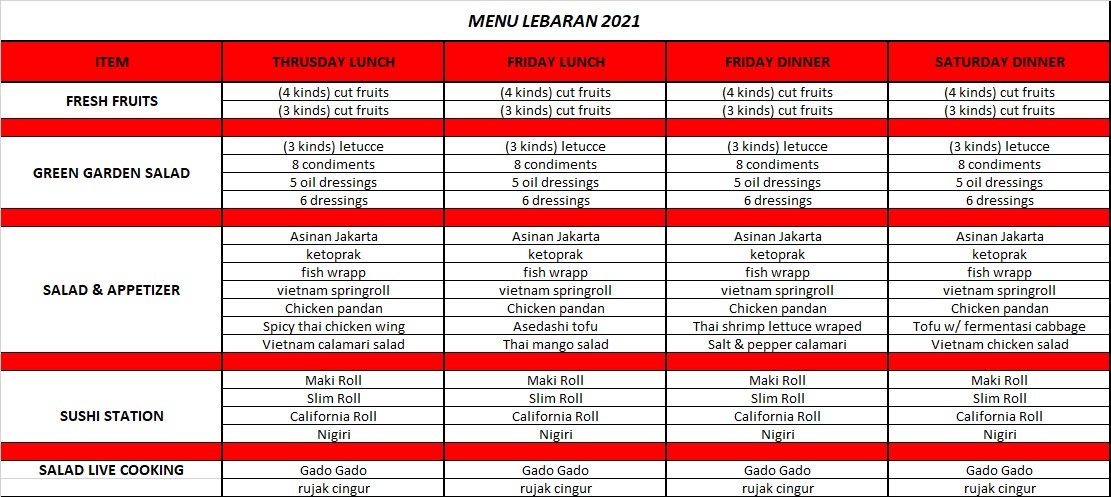 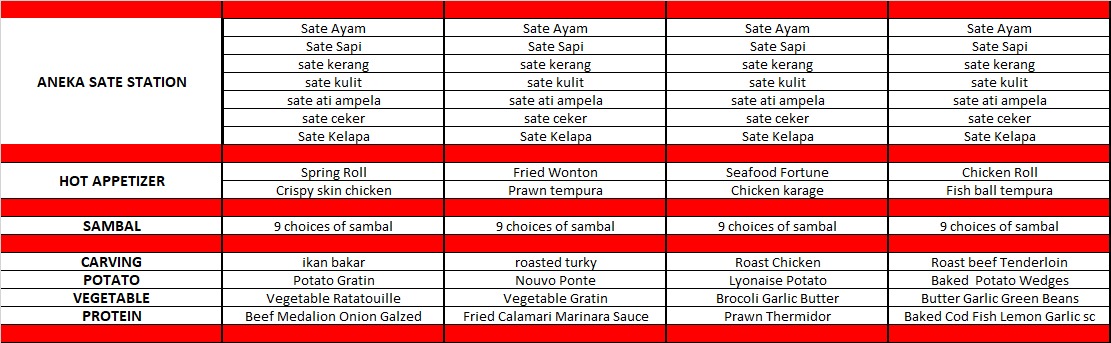 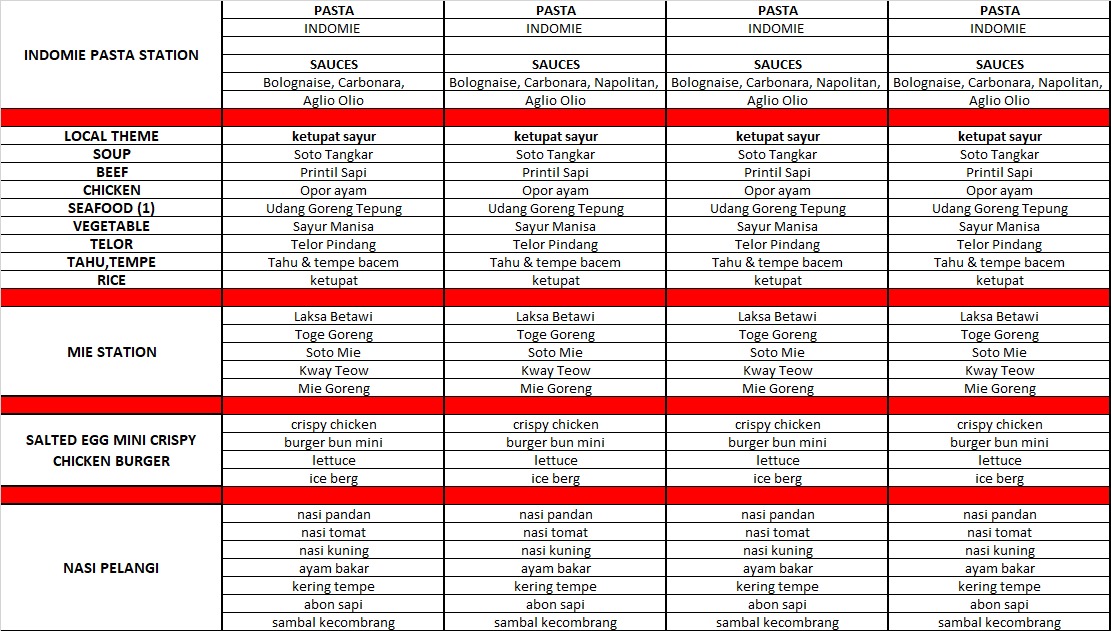 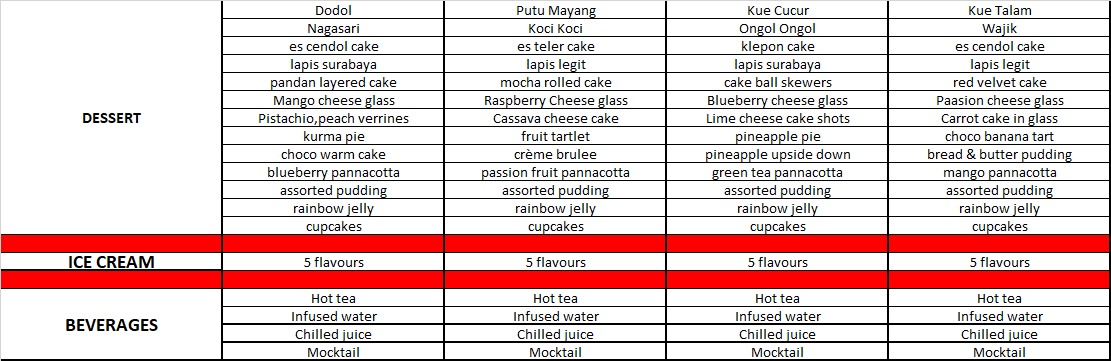 Picture 21. Menu Lebaran 2021(Personal documentation, 2021)Photos with team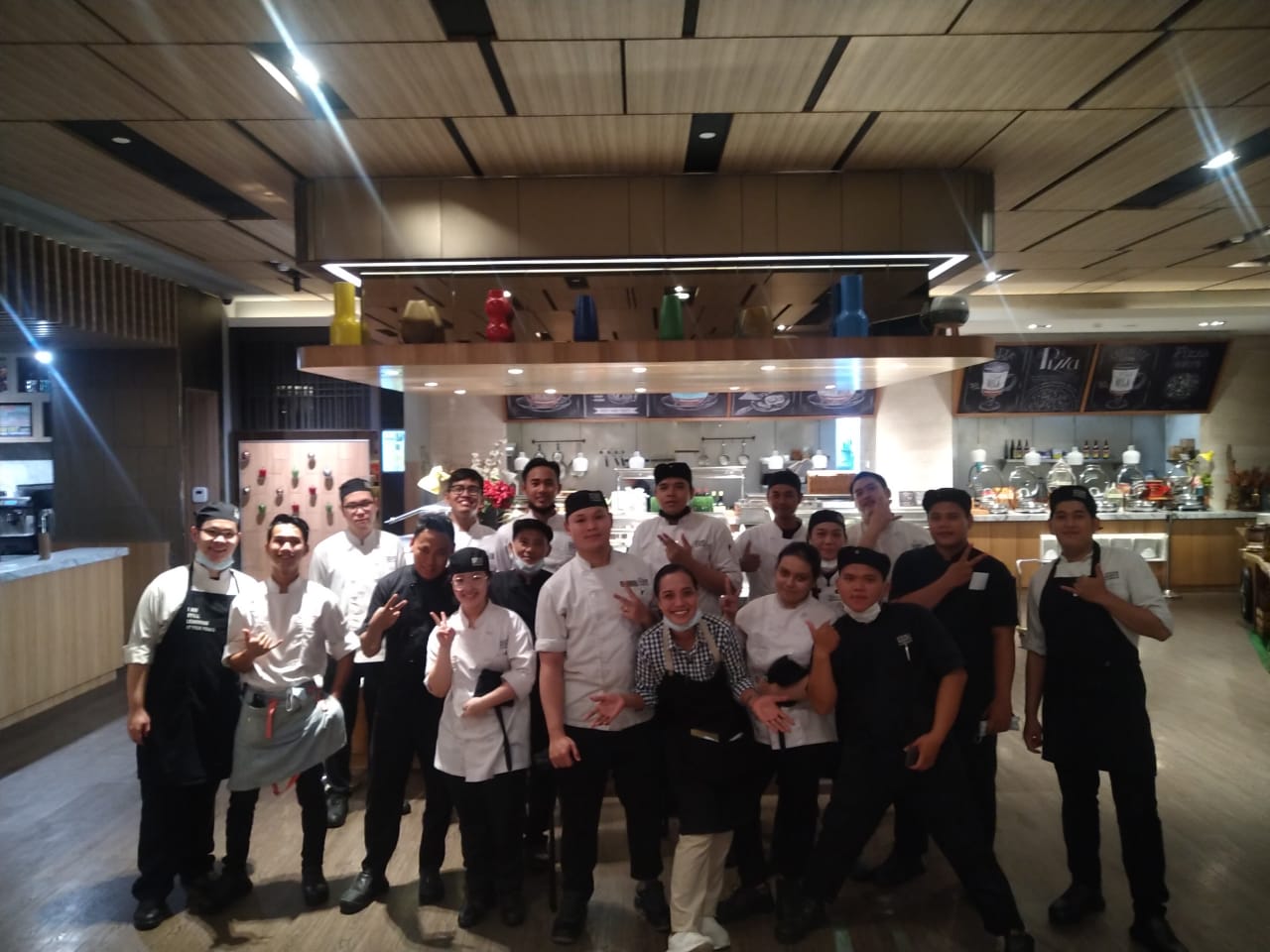 Picture 22. Hot kitchen team(Personal documentation, 2021)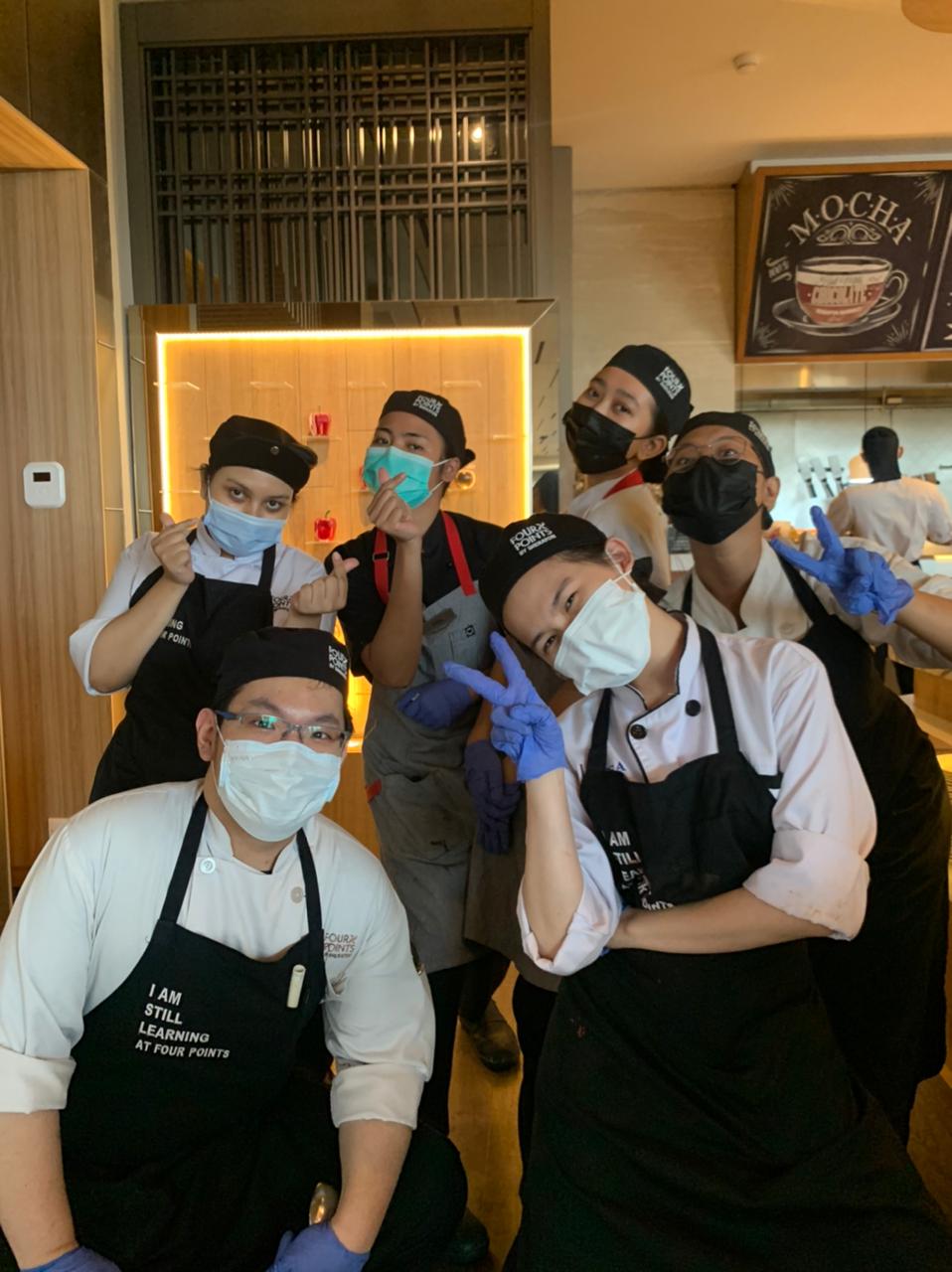 Picture 21. Pastry team(Personal documentation, 2021)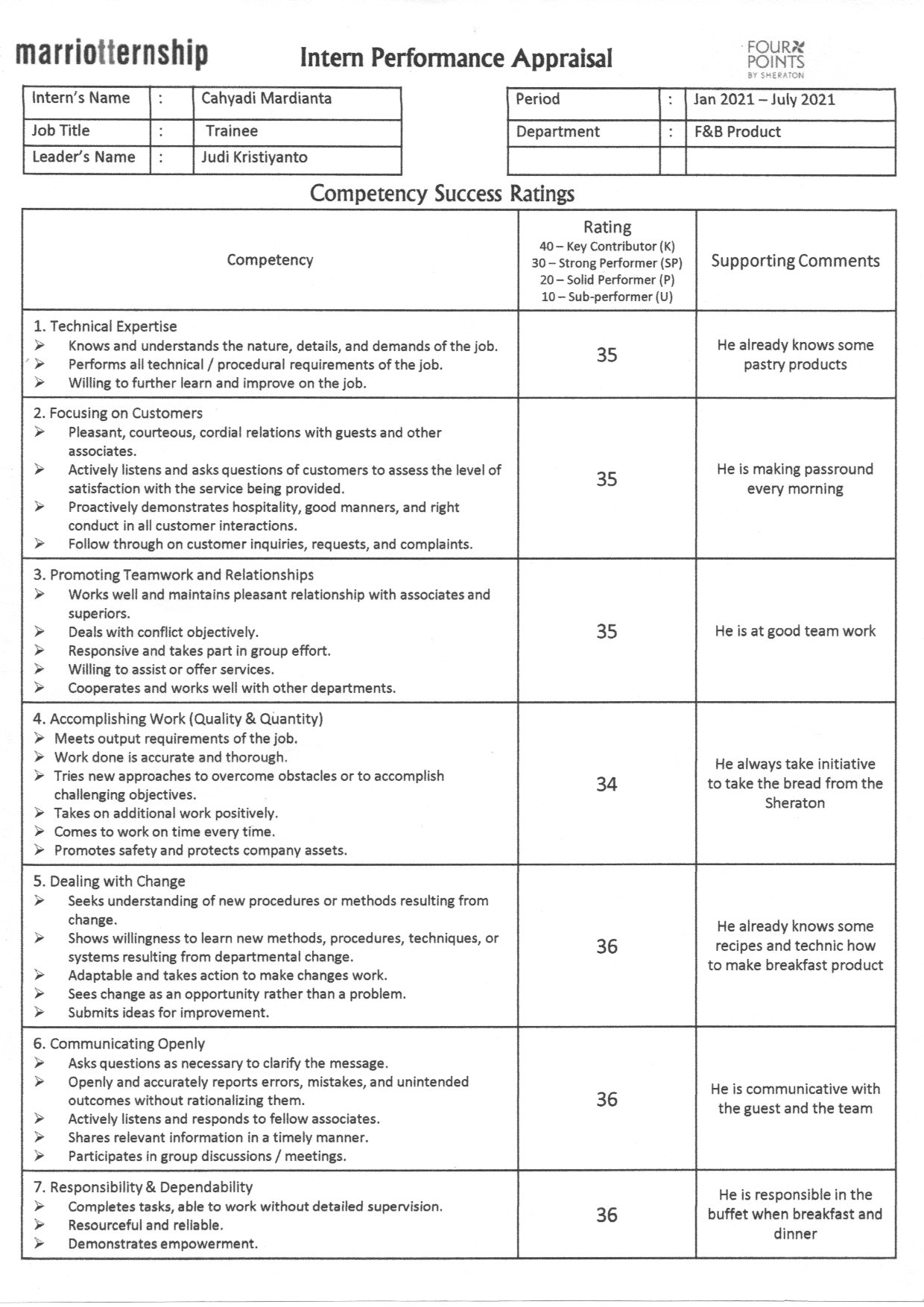 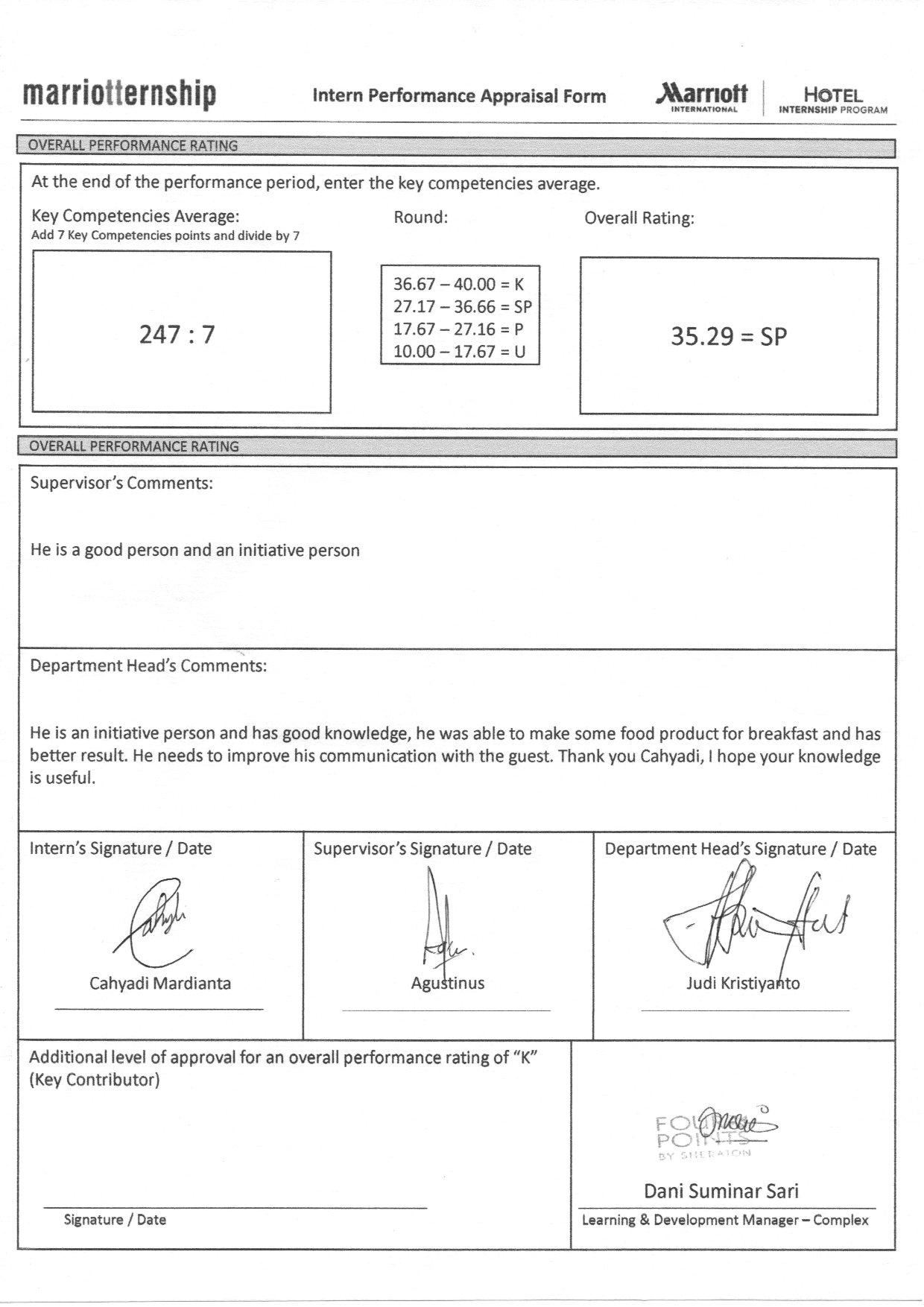 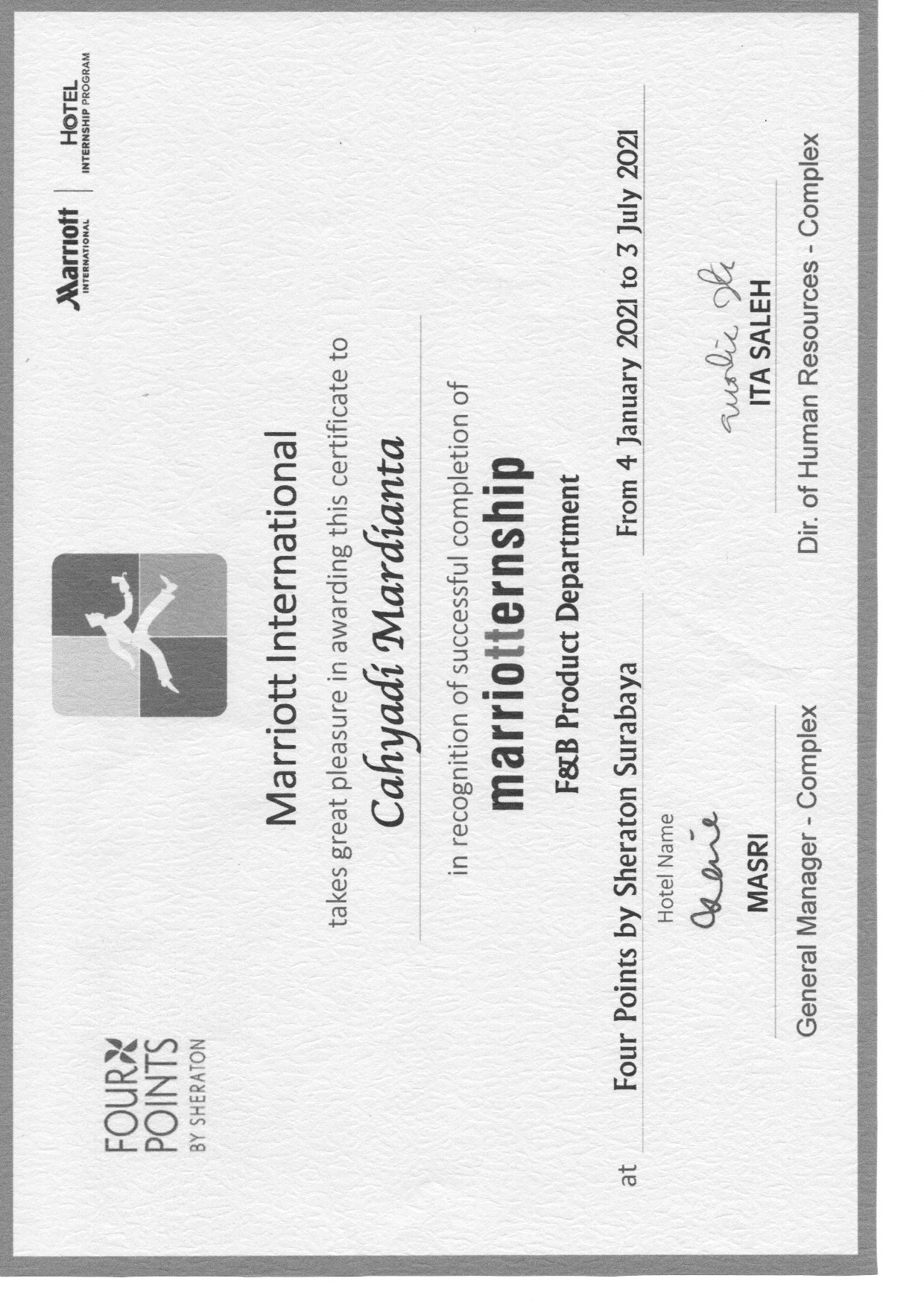 